Actividad de monitoreo en casa HistoriaNombre: ________________________________________________________ Curso: ___________1.- Observa la imagen y completa las oraciones que se te presentan.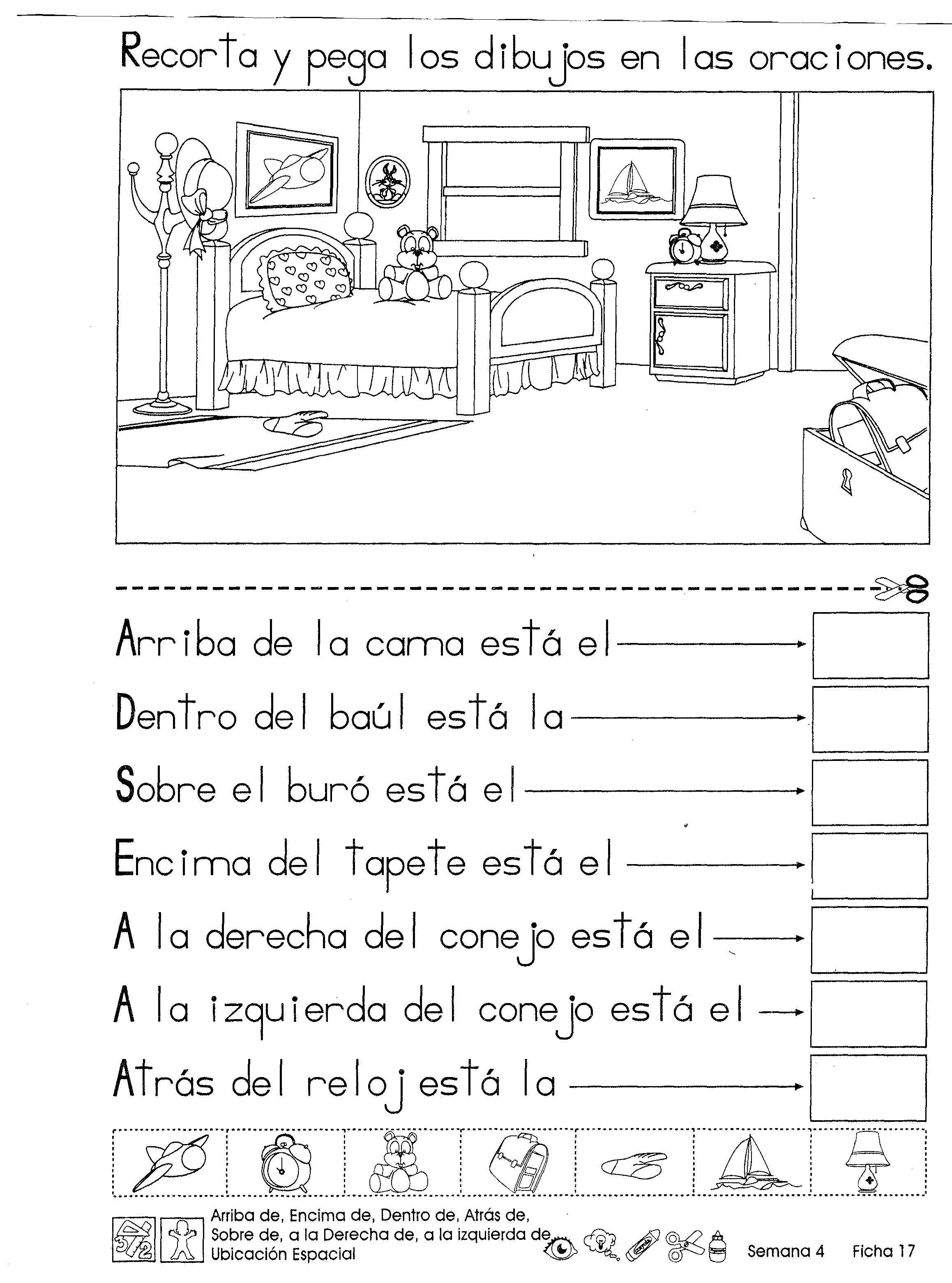 2. Completa escribiendo en la línea el elemento que se encuentra en la posición que te piden:Arriba de la cama está el________________________________________Dentro del baúl esta la _________________________________________Sobre el velador está el _________________________________________Encima de la alfombra está el ___________________________________A la derecha del cuadro del conejo está la ________________________A la izquierda del cuadro del conejo está el _______________________Atrás del reloj esta la___________________________________________